 at Rotterdam International Secondary School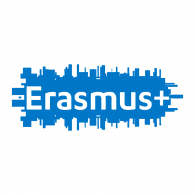 The Power of Data  9-11 April 2019General Schedule:Mon 8/4Arrival of Partners at Rotterdam CentraalArrival of Partners at Rotterdam CentraalHost families pick up guestsTues 9/4(*teachers need to purchase online tickets for Wed’s trip)(teachers have meeting for planning Module 3 14-15:00)9:10 Meet at RISS Senior CampusIce-breaker activityGround floor flex roomTues 9/4(*teachers need to purchase online tickets for Wed’s trip)(teachers have meeting for planning Module 3 14-15:00)9:40Group creates survey for RISS studentsLibraryTues 9/4(*teachers need to purchase online tickets for Wed’s trip)(teachers have meeting for planning Module 3 14-15:00)10:00Break into 3 working groups: Eugenics, Bad Science, How to Lie with StatisticsClassroom, HallTues 9/4(*teachers need to purchase online tickets for Wed’s trip)(teachers have meeting for planning Module 3 14-15:00)11:15Snack breakClassroom, HallTues 9/4(*teachers need to purchase online tickets for Wed’s trip)(teachers have meeting for planning Module 3 14-15:00)11:30Working groupsTues 9/4(*teachers need to purchase online tickets for Wed’s trip)(teachers have meeting for planning Module 3 14-15:00)12:40Do survey around JC and SC, ready to enter classrooms at 12:55JC, SCTues 9/4(*teachers need to purchase online tickets for Wed’s trip)(teachers have meeting for planning Module 3 14-15:00)13:15 – 14:00LunchGround floor SCTues 9/4(*teachers need to purchase online tickets for Wed’s trip)(teachers have meeting for planning Module 3 14-15:00)14:00Working groups (snacks available)Tues 9/4(*teachers need to purchase online tickets for Wed’s trip)(teachers have meeting for planning Module 3 14-15:00)16:30 – 17:00Group Meeting LibraryWed 10/4*8:45Rotterdam Centraal, Starbucks at track 11Take train to AmsterdamWed 10/410:30-12:30Science and Media lectures at AUC Wed 10/412:30-13:35Lunch at cafes near AUCWed 10/413:41 or 14:11Train back to RotterdamWed 10/415:15-17:30Working groupsGround floor SCWed 10/417:45-20:00Dinner at La PizzaNear SCNd flooThurs 11/49:10Working groupsSCThurs 11/410:30-10:45BreakSCThurs 11/410:45-12:00LunchSCThurs 11/413:00-13:40Last minute touches on ExhibitSCThurs 11/413:45-14:30Students visit ExhibitSCThurs 11/415:00-15:45Teachers, Host Parents, etc. visit ExhibitSCThurs 11/416:00------Clean up and free time in Rotterdam (shops close at 7pm)